Общество с ограниченной ответственностью “1С-Медицина-Регион”  Контракт  № 17/23 от 27.03.2023 года Рабочая документация Этап № 2. Развитие Системы в части функционала первой группы задачПОЛЬЗОВАТЕЛЬСКАЯ ИНСТРУКЦИЯРаздел 4. Развитие амбулаторно поликлинического звенаЗадача: 1.23 Ограничение доступа   На 3 листах  г. Тюмень2023 г.1 Основание разработки инструкции	Основанием для разработки данного документа является Контракт №  017/23 от 27.03.2023  года на выполнение работ по развитию (модернизации) Государственной информационной системы управления ресурсами медицинских организаций Тюменской области, п.2.2.2 Мероприятие «Разработка функционала Системы и проведение испытаний», Этап № 2 «Развитие Системы  в части функционала первой группы задач, Приложения № 3 «Требования первой группы задач развития информационной системы управления ресурсами медицинских организаций Тюменской области». Задание на доработку системы № МИС-Р-1152.2 Пользовательская настройка СистемыОт пользователя никаких настроек системы не требуется.3 Пользовательская инструкцияПользователь с правами Врача стационара, у которого в справочнике «Сотрудники» в поле «Подразделение» указано «Отделение стационарной судебно-психиатрической экспертизы №9» открывает медицинские документы в подсистеме «Отделение» - «Список МД», «МД Пациента», при этом в Списке медицинских документов пациента отображаются все документы пациента (рис.1):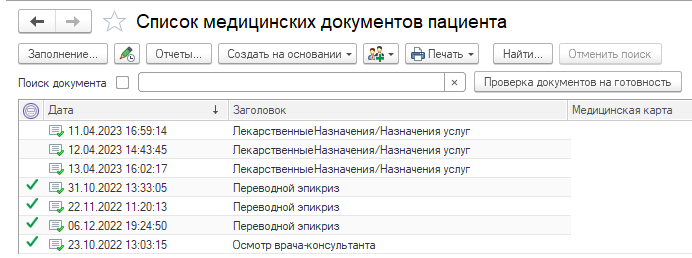 Рисунок 1. Список МЦ пациента без ограничения доступаПользователь с правами врача стационара, у которого в справочнике «Сотрудники» в поле «Подразделение» указано значение, отличное от «Отделение стационарной судебно-психиатрической экспертизы №9» открывает медицинские документы в подсистеме «Отделение» - «Список МД», «МД Пациента», при этом в Списке медицинских документов пациента отображаются документы пациента, кроме созданных в «Отделение стационарной судебно-психиатрической экспертизы №9» (рис.2):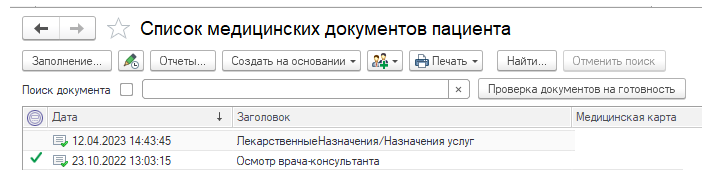 Рисунок 2. Список МЦ пациента с ограничением доступаИнформационная система управления ресурсами медицинских организаций Тюменской областиООО «1С-Медицина-Регион».Контракт №  17/23 от 27.03.2023 года на выполнение работ по развитию (модернизации) Государственной информационной системы управления ресурсами медицинских организаций Тюменской области. Этап № 2. Развитие Системы  в части функционала первой группы задач.